OTBeTbI II ;aeIIIeHIIe  — Tpeox]3OBOUHbIii BapxaHT  hi 199 Alexlarin.netIt appears that your browser does not support our web PDF viewer. You can download the PDF to view the document.OTBeTsI  H peiueHHe  — TpeHiipOBOUHhIii BapiiaHT hi 199 Alexlarin.net9aHHbIll Bi1]3HHHT B3HT C CilllTa alexlarin.net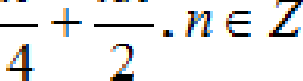 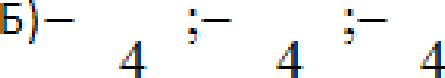 1.   37292-37142=15012035=42030.4,2=126420+126=5462. 31-11=203.   +	= 2 +1 = 3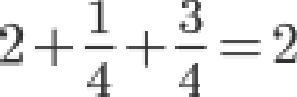 4.  P=3.0,7.0, 7.(1-0, 7)=0,441— —11”. ’.3"— 5' -3 ”*' — 3"-1	+ 2 — —1— — 1,1.6. 16=12 +x = x=47. 08. Vp=4/3.n.R'V,= S„,.h = nr'.2R= 2nR'=60	nR3= 30Vp=4/3.n.R'=4/3.30 = 40OTBeTbi ii  peiiieHiie  — TpeoxpOBOUHbliï Bapxa   T №   199  Alex1arin.net=)—-) = i,s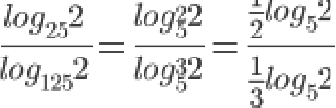 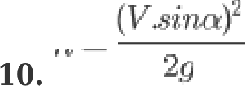 4,X=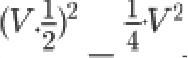 1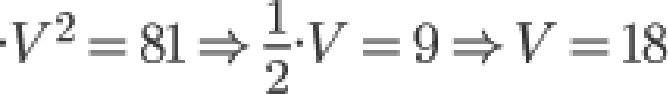 42.10	2011. 12.0,75=9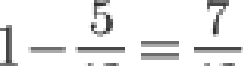 T	7is	12	T 108 =3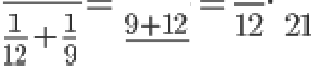 1082 / z)=	—3,Tm—in(s+2)/’(z)= 2z —3,75—  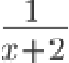 2z —3,75—  +   = 0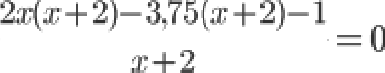 2,2+s‹—3,rs‹—r,s—i=0Z*#-ü0, z-8,5==0ç8 2+ ç— A=	0A = b2 — 4‹sc = 1+ 4.8.34 = 1089 = 33'z=	16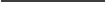 z == —1 3216= — 7,12516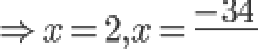 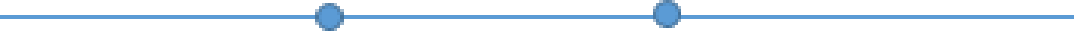 -7,125	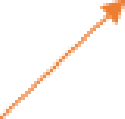 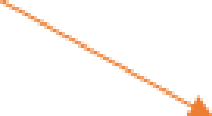 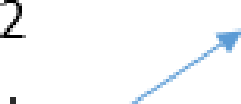 OTBeT: 2•1acz 213.OTBeTbI H petite  me — TpeııHpOBOUHbIñ BapHaHT №  199 Alex1arin.net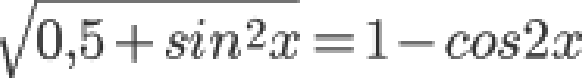 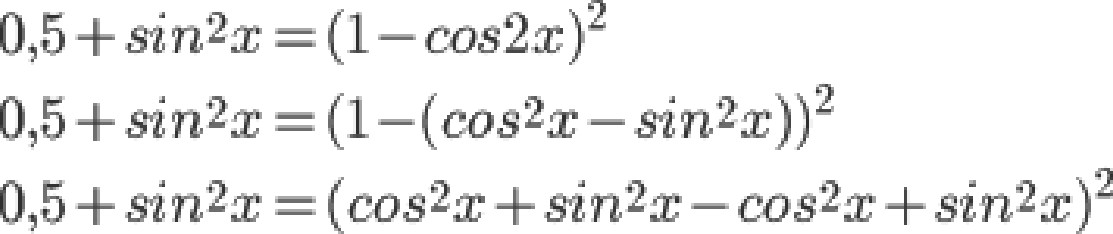 - 4Aa4z+ ńn#z+0,5= 0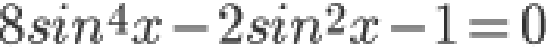 A = I›'— 4‹sc = 4 + 32 = 36 = 6'2 J6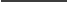 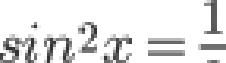 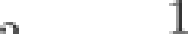 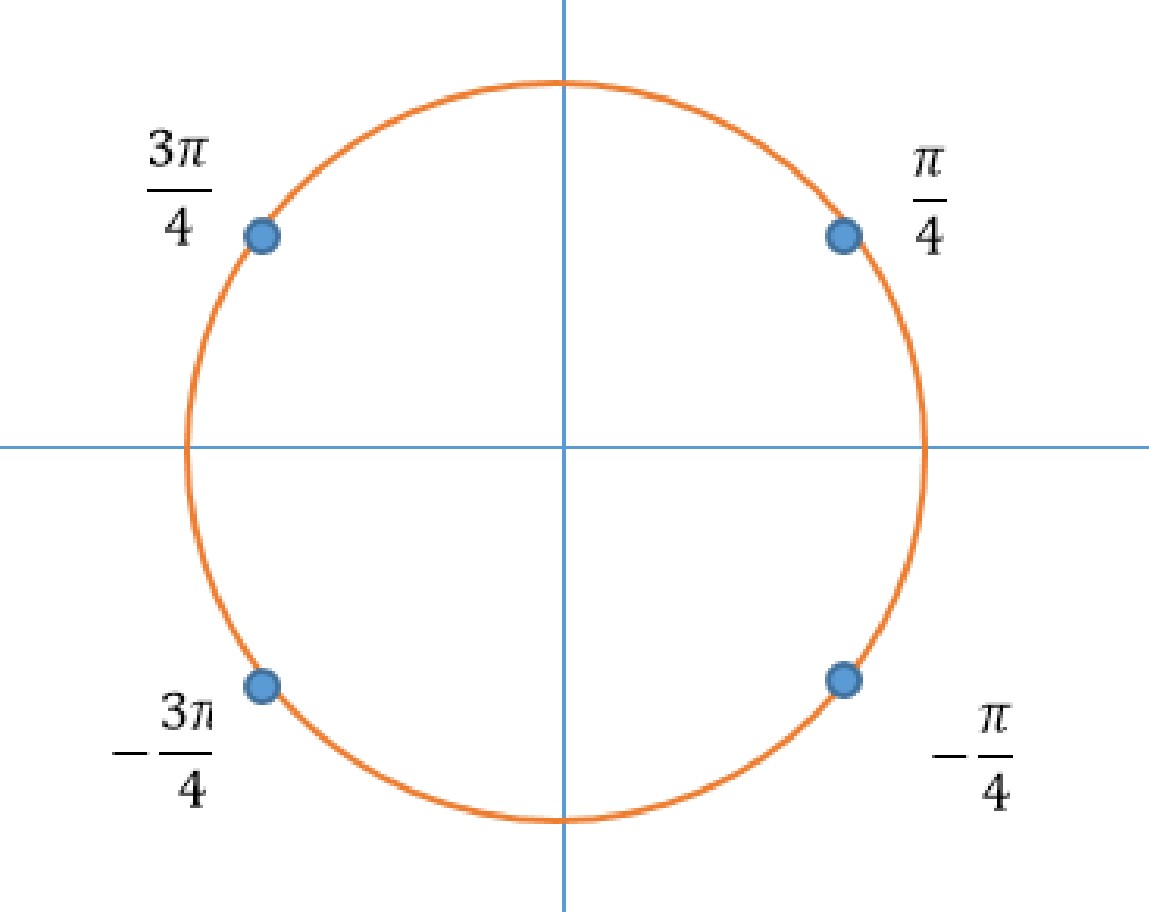 OTBeT: 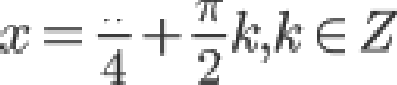 6) [-  -•)-; -2  x ]()TB£lTbI H fl£lIIIF1HH£l  — TnO,Hx]3OBO9HbIiï BapxaHT  №   199  Alexlarin. net4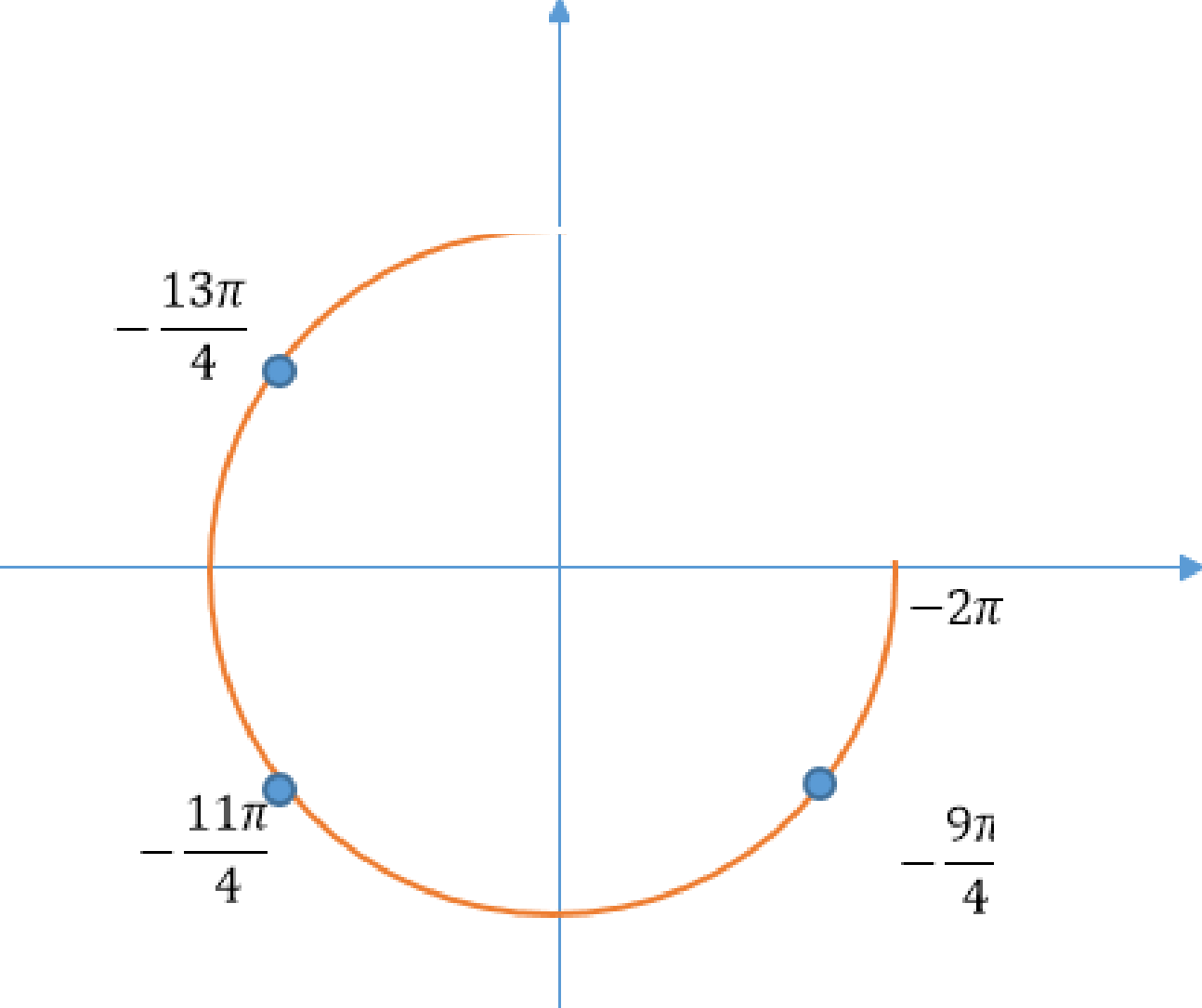 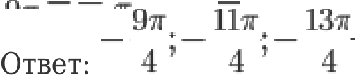 1234567891011125462030,441-1,540401,518323gqanneOTBiZTA)	13		11	9 54188,8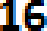 217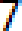 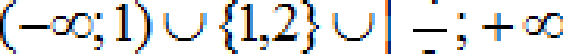 A) Qa   6)  HeT  B)  l—   - ID24	60